Team Roster               Division:                       League: NPHSL/ESL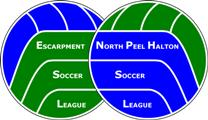 Club Position                      Name                                  SignatureTeam:Team:Team:Team OfficialTeam OfficialTeam Official#Last NameFirst NameDoBSignature